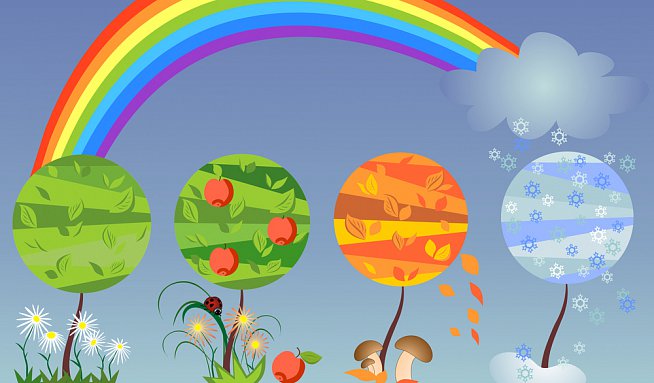 Mateřská škola Křesín – příspěvková organizaceKřesín 77, 410 02 LovosiceŠkolní vzdělávací programJaro, léto, podzim, zima ve školce je pořád primaŠKOLNÍ VZDĚLÁVACÍ PROGRAM – Jaro, léto, podzim, zima ve školce je pořád prima1 Identifikační údaje....................................................................................................................11.1 Název ŠVP..............................................................................................................................11.2 Údaje o škole.........................................................................................................................11.3 Zřizovatel...............................................................................................................................11.4 Platnost dokumentu.............................................................................................................22 Charakteristika školy ...............................................................................................................32.1 Základní údaje ......................................................................................................................33 Podmínky vzdělávání................................................................................................................63.1 Věcné (materiální) podmínky...................................................................................................63.2 Životospráva.............................................................................................................................63.3 Psychosociální podmínky .........................................................................................................73.4 Organizace chodu.....................................................................................................................83.5 Řízení mateřské školy ...............................................................................................................93.6 Personální zajištění.................................................................................................................103.7 Spolupráce s dalšími institucemi ............................................................................................113.8 Formy spolupráce se zákonnými zástupci a dalšími sociálními partnery ...............................113.9 Zabezpečení výuky dětí se speciálními vzdělávacími potřebami............................................123.10 Zabezpečení výuky dětí mimořádně nadaných ......................................................................154 Organizace vzdělávání............................................................................................................165 Charakteristika vzdělávacího programu.................................................................................176 Vzdělávací obsah....................................................................................................................196.1 Principy a metody vzdělávání.................................................................................................196.2 Třídní vzdělávací program ......................................................................................................206.3 Uspořádání témat ŠVP ...........................................................................................................236.4 Výchovné a vzdělávací strategie.............................................................................................256.5 Integrované bloky ..................................................................................................................266.5.1 podzim....................................................................................................................................266.5.2 zima ........................................................................................................................................396.5.3 jaro .........................................................................................................................................516.5.4 léto .........................................................................................................................................647 Dílčí projekty a programy .......................................................................................................788 Systém evaluace.....................................................................................................................818.1 Oblasti autoevaluace..............................................................................................................818.2 Cíle a kritéria autoevaluace....................................................................................................818.3 Nástroje autoevaluace ...........................................................................................................838.4 Časové rozvržení autoevaluačních činností a odpovědnosti pedagogů .................................85ŠKOLNÍ VZDĚLÁVACÍ PROGRAM – Jaro, léto, podzim, zima ve školce je pořád prima1 Identifikační údajeNázev ŠVPNÁZEV ŠVP: Školní vzdělávací program pro předškolní vzdělávání Mateřské školy KřesínVZDĚLÁVACÍ PROGRAM: VZDĚLÁVACÍ PROGRAM: Rámcový vzdělávací program pro předškolnívzdělávání. 1. vydání. [online]. Praha: Výzkumný ústav pedagogický, 2006. 48 s. ISBN 80-87000-00-5. Dostupné z WWW: .MOTIVAČNÍ NÁZEV: Jaro, léto, podzim, zima ve školce je pořád primaÚdaje o školeNÁZEV ŠKOLY: Mateřská škola KřesínADRESA ŠKOLY: Křesín 77, Lovosice 2, 41002JMÉNO ŘEDITELE ŠKOLY: Věra MenhartováKONTAKT:e-mail: mskresin@centrum.cz,web: www.mskresin.czIČ: 72742283RED-IZO: 600081044KOORDINÁTOŘI TVORBY ŠVP: Věra MenhartováZřizovatelNÁZEV ZŘIZOVATELE: Obec KřesínADRESA ZŘIZOVATELE: Obec Křesín 77, Lovosice 410 02KONTAKTY:starosta obce: ing. Karel Menharttelefon: 411 198 077IČO : 00263842email : obeckresin@seznam.czwww.obeckresin.czŠKOLNÍ VZDĚLÁVACÍ PROGRAM – Jaro, léto, podzim, zima ve školce je pořád primaPlatnost dokumentuPLATNOST OD: 1. 9. 2020VERZE ŠVP: 1DATUM PROJEDNÁNÍ SE ZŘIZOVATELEM: 30. 8. 2020DATUM PROJEDNÁNÍ V PEDAGOGICKÉ RADĚ: 31. 8. 2020................................................ .................................................ředitel školy                                                                   Razítko školyVěra MenhartováAktualizace:ŠKOLNÍ VZDĚLÁVACÍ PROGRAM – Jaro, léto, podzim, zima ve školce je pořád primCharakteristika školyZákladní údajeUmístění školy v obci: na okraji obceDruh provozu školy: celodenníVelikost školy: patrová budova s menšími prostoryPočet školních budov: jednaVenkovní areál školy: oplocená zahrada, dětské hřiště s hracími prvky a pískovištěm pro děti, přilehlá budova na hračky a venkovní doplňky, stodola se zastřešením k venkovnímu posezeníŠKOLNÍ VZDĚLÁVACÍ PROGRAM – Jaro, léto, podzim, zima ve školce je pořád primPodmínky vzděláváníVěcné (materiální) podmínkyNábytek i ostatní vybavení je přizpůsobeno antropometrickým požadavkům.Vybavení hračkami, pomůckami, náčiním, materiály a doplňky odpovídá počtu dětí i jejich věku.Hračky a pomůcky jsou umístěny tak, aby si je děti mohly samostatně brát.Děti se svými výtvory podílejí na výzdobě interiéru budovy.Zahrada svým vybavením umožňuje rozmanité pohybové a další aktivity.Všechny vnitřní i venkovní prostory mateřské školy splňují bezpečnostní a hygienické normy dleplatných předpisů.Mateřská škola má menší prostory, ale uspořádání vyhovuje skupinovým a individuálnímčinnostem dětí.Prostory bohužel nejde zvětšit.ŽivotosprávaDětem je nabízena plnohodnotná a vyvážená strava.Děti mají stále k dispozici ve třídě i při pobytu na zahradě mateřské školy dostatek tekutin.Mezi jednotlivými podávanými pokrmy jsou dodržovány doporučené intervaly.Je zajištěn denní rytmus a řád.Pobyt venku respektuje doporučenou délku.Je respektována individuální potřeba aktivity a spánku.Dětem je poskytována plnohodnotná strava dle příslušných předpisů.Je zachována vhodná skladba jídelníčku, aby byla strava plnohodnotná a vyvážená s dostatkemvitamínů. Jsou dodržovány technologie přípravy pokrmů a nápojů.Děti nikdy nenutíme do jídla, ale snažíme se, aby všechno alespoň ochutnaly a naučily se zdravémustravování.Poskytujeme dětem dostatek volného pohybu nejen na zahradě, ale i v interiéru MŠ.Respektujeme ind.potřebu aktivity, spánku a odpočinku jednotlivých dětí.Zajišťujeme pravidelný rytmus dne, ale natolik flexibilní, aby umožňoval činnosti v průběhu dnepřizpůsobit potřebám a aktuální situaci.ŠKOLNÍ VZDĚLÁVACÍ PROGRAM – Jaro, léto, podzim, zima ve školce je pořád primaPsychosociální podmínkyRovnocenné postavení všech dětí.Volnost a osobní svoboda dětí je vyvážena potřebným řádem.Vzdělávací nabídka odpovídá mentalitě dítěte a jeho potřebám.Dětem je nabízena plnohodnotná a vyvážená stravaMožnost postupné adaptace nově příchozím dětem.Respektování potřeb dětí.Děti nejsou neúměrně zatěžovány, či neurotizovány spěchem a chvatem.Pravidla soužití jsou nastavena.Pedagogický styl je podporující a projevuje se vstřícnou a naslouchající komunikací.Pedagogický styl počítá s aktivní spoluúčastí a samostatným rozhodováním dítěte.Pedagog se vyhýbá negativním slovním komentářům, nenásilně ovlivňuje prosociální vztahy(prevence šikany).Je zajištěn pravidelný denní řád, který je ale natolik flexibilní, že umožňuje organizaci činnosti dětíběhem dne přizpůsobit potřebám a aktuální situaci.Děti jsou každodenně a dostatečně dlouho venku /min. 2 hod.dopoledne/ vždy s ohledem naokamžitý stav ovzduší či jiné přírodní překážky.Děti mají dostatek volného pohybu, spací aktivity jsou upraveny dle individuálních potřeb dětíPedagogové zatěžují děti vždy přiměřeně, v rámci jejich možností, děti mají možnost kdykolirelaxovat v klidných koutcích třídy. Je nutný individuální přístup k dětem.Nově příchozím dětem nabízíme a adaptační režim.Všechny děti mají v naší škole stejná práva, stejné možnosti i stejné povinnosti. Nikdo neníznevýhodňován či zvýhodňován. Je nutné pomáhat nesmělým dětem při jejich adaptaci naprostředí.Postupně vyřazujeme nezdravé soutěžení dětí.Převažují pozitivní hodnocení, pochvaly, podporujeme dítě v samostatnosti, v sebedůvěře.V dětech rozvíjíme citlivost pro vzájemnou toleranci, ohleduplnost, zdvořilost, vzájemnou pomoc apodporu, vztahy mezi dětmi vedeme prosociálním směrem – prevence šikany.Organizace choduDenní řád je dostatečně pružný, reaguje na individuální možnosti dětí.Řízené zdravotně preventivní pohybové aktivity jsou zařazovány pravidelně.Děti nacházejí potřebné zázemí, klid, bezpečí i soukromí.Poměr spontánních a řízených činností je v denním programu vyvážený.Děti mají dostatek času i prostoru pro spontánní hru.Děti jsou podněcovány k vlastní aktivitě a experimentování.Jsou vytvářeny podmínky pro individuální, skupinové i frontální činnosti.Je dbáno na osobní soukromí dětí.Plánování činností vychází z potřeb a zájmů dětí.Pro realizaci plánovaných činností jsou vytvářeny vhodné materiální podmínky.Nejsou překračovány stanovené počty dětí ve třídě.− Denní řád je dostatečně pružný, umožňuje reagovat na individuální možnosti dětí, na jejichaktuální či aktuálně změněné potřeby.− Do denního programu jsou pravidelně zařazovány řízené zdravotně preventivní pohybovéaktivity.ŠKOLNÍ VZDĚLÁVACÍ PROGRAM – Jaro, léto, podzim, zima ve školce je pořád prima− Pedagogové se plně věnují dětem a jejich vzdělávání.− Děti nacházejí potřebné zázemí, klid, bezpečí i soukromí.− Při vstupu dítěte do mateřské školy je uplatňován individuálně přizpůsobený adaptační režim.− Poměr spontánních a řízených činností je v denním programu vyvážený, a to včetně aktivit,které mateřská škola organizuje nad rámec běžného programu.− Děti mají dostatek času i prostoru pro spontánní hru, aby ji mohly dokončit nebo v ní pozdějipokračovat.− Veškeré aktivity jsou organizovány tak, aby děti byly podněcovány k vlastní aktivitěa experimentování, aby se zapojovaly do organizace činností, pracovaly svým tempem atp.− Jsou vytvářeny podmínky pro individuální, skupinové i frontální činnosti, děti mají možnostúčastnit se společných činností v malých, středně velkých i velkých skupinách.− Je dostatečně dbáno na osobní soukromí dětí. Pokud to děti potřebují, mají možnost uchýlit sedo klidného koutku a neúčastnit se společných činností, stejně tak i možnost soukromí přiosobní hygieně apod.− Plánování činností vychází z potřeb a zájmů dětí, vyhovuje individuálním vzdělávacímpotřebám a možnostem dětí.− Pro realizaci plánovaných činností jsou vytvářeny vhodné materiální podmínky (věcnévybavení prostředí je dostatečné a kvalitní, pomůcky jsou připravovány včas)Řízení mateřské školyPovinnosti, pravomoci a úkoly všech pracovníků jsou jasně vymezeny.Je vytvořen funkční informační systém.Při vedení zaměstnanců ředitelka zapojuje spolupracovníky do řízení.Ředitelka vyhodnocuje práci všech zaměstnanců.Pedagogický sbor pracuje jako tým.Plánování pedagogické práce a chodu mateřské školy je funkční.Ředitelka vychází z analýzy a využívá zpětné vazby.Ředitelka vypracovává školní vzdělávací program ve spolupráci s ostatními pedagogy.Mateřská škola spolupracuje se zřizovatelem a dalšími organizacemi v místě.Povinnosti, pravomoci a úkoly všech pracovníků jsou jasně vymezeny.− Je vytvořen funkční informační systém, a to jak uvnitř mateřské školy, tak navenek.− Při vedení zaměstnanců ředitelka vytváří ovzduší vzájemné důvěry a tolerance, zapojujespolupracovníky do řízení mateřské školy, ponechává jim dostatek pravomocí a respektujejejich názor. Podporuje a motivuje spoluúčast všech členů týmu na rozhodování o zásadníchotázkách školního programu.− Ředitelka školy vyhodnocuje práci všech zaměstnanců, pozitivně zaměstnance motivujea podporuje jejich vzájemnou spolupráci.− Pedagogický sbor pracuje jako tým, zve ke spolupráci rodiče.− Plánování pedagogické práce a chodu mateřské školy je funkční, opírá se o předchozí analýzu avyužívá zpětné vazby.− Ředitelka vypracovává školní vzdělávací program ve spolupráci s ostatními členypedagogického týmu. Kontrolní a evaluační činnosti zahrnují všechny stránky chodu mateřskéŠKOLNÍ VZDĚLÁVACÍ PROGRAM – Jaro, léto, podzim, zima ve školce je pořád primaškoly, jsou smysluplné a užitečné. Z výsledků jsou vyvozovány závěry pro další práci.− Mateřská škola spolupracuje se zřizovatelem a dalšími orgány státní správy a samosprávy,se základní školou a s odborníky poskytujícími pomoc zejména při řešení individuálníchvýchovných a vzdělávacích problémů dětí.Bezpečnostní podmínky           Za bezpečnost dětí v MŠ odpovídají po celou dobu učitelky, a to od doby převzetí dětí od zákonného zástupce nebo jím pověřené osoby až do doby předání zástupci nebo jím pověřené osobě. Od dětí nesmí odejít. Pokud se musí vzdálit, zajistí dohled jiné pracovnice školy. Při tělovýchovných aktivitách dbá učitelka zvýšené pozornosti o bezpečnost dětí. Upozorní na případné nebezpečí. Bývá vždy na nejrizikovějším místě. Před zahájením cvičení musí vždy zkontrolovat, zda je zařízení v pořádku. Při hře dětí ve třídě dbá, aby si děti hrály klidně, bezpečně. Ped. pracovník odpovídá při pobytu dětí mimo území školy za bezpečnost nejvýše 20 dětí smyslově, tělesně a duševně zdravých starších 3let. Při vycházkách se děti učí chodit ve dvojicích a v zástupu tak, aby byla zajištěna jejich bezpečná chůze po chodníku. Učitelky dbají na bezpečné přecházení vozovky, k čemuž používají dopravní terčík, vedoucí děti nosí reflexní vesty. Při specifických činnostech nebo při pobytu prostředí náročném na bezpečnost je určena další osoba způsobilá k úkonům zajišťující bezpečnost dětí (školnice).            Učitelka předává dítě pověřené osobě jen na základě písemného pověření zákonným zástupcem dítěte. Všichni zaměstnanci jsou povinni poskytnout první pomoc při jakémkoliv úrazu, v případě potřeby přivolají lékařskou pomoc. Zároveň jsou povinni informovat ředitelku školy, rodiče. Každý i drobný úraz je zaznamenán do knihy úrazů. V oblasti prevence sociálně patologických jevů se zaměřujeme na oblast šikany a vandalismu. Budova mateřské školy je k zajištění bezpečnosti dětí uzamykána. Po 8h. Je nutné použít zvonek. Záměr: důsledným dodržením všech bezpečnostních opatření předejít úrazu.Personální zajištěníSlužby pedagogů zajišťují optimální pedagogickou péči.Specializované služby jsou zajišťovány odborníky.Pedagogové mají předepsanou odbornou kvalifikací a nadále se vzdělávají.Pedagogický sbor funguje na základě jasně vymezených pravidel.Pedagogové se chovají profesionálněředitelka –/úvazek 1,00/pracuje od ledna 1999 jako nekvalifikovaná učitelka MŠod 1.6.2019 jako kvalifikovaná učitelka a jako jmenovaná ředitelka MŠ v Křesín je od 27.8.2019.Kvalifikovaná učitelka –/úvazek 1,00/pracuje od 1.9. 2019 jako učitelka MŠ v Křesíně.Provozní pracovníci – vedoucí ŠJ –/úvazek 0,20/kuchařka –/úvazek  0,75/školnice –/úvazek 0,75/ŠKOLNÍ VZDĚLÁVACÍ PROGRAM – Jaro, léto, podzim, zima ve školce je pořád primaSpolupráce s dalšími institucemimateřské školy – Poplze, Libochovice, Košticesdružení rodičů a přátel školyškolské poradenské zařízeníZákladní škola LibochoviceObec KřesínMyslivecké sdružení  KřesínPedagogicko- psychologická poradna Louny a LitoměřiceKovošrot s.r.o LiberecRecyklohraníKnihovna KřesínSokol – cvičíme se zvířátkyPlavecká škola Prosan – LounyDivadla – Louny, MostZáchranný hasičský sbor LovosiceArmáda ČRFormy spolupráce se zákonnými zástupci a dalšími sociálními partnery          Ve vztazích mezi pedagogy a rodiči panuje oboustranná důvěra a otevřenost.Pedagogové sledují konkrétní potřeby jednotlivých dětí, respektive rodin.Rodiče mají možnost podílet se na dění v mateřské škole.Pedagogové pravidelně informují rodiče o individuálních pokrocích dítěte.Pedagogové chrání soukromí rodiny a zachovávají diskrétnost.Mateřská škola nabízí rodičům poradenský servis i nejrůznější osvětové aktivity.dominantní roli v rozvoji dítěte má rodina a MŠ tuto dominantní roli uznává,stává se profesně vedeným, ale přesto přirozeným socializačním centrem a kultivačnímcentrem, které záměrně posiluje výchovnou funkci rodiny a obohacuje ji o podněty, které dnešnírodina nemůže v dostatečné míře poskytnout / např.styk s vrstevníky/nebránit rodičovské iniciativě, která je vedena správným směrem.Ve vztazích mezi rodiči a pracovníky MŠ panuje oboustrannádůvěra, otevřenost, vstřícnost, porozumění, respekt a ochota spolupracovat.Spolupráce funguje na základě partnerství,pedagogové sledují konkrétní potřeby jednotlivých dětí a snaží se jim porozumět a vyhovět.Rodiče mají možnost podílet se na dění v mateřské škole a účastní se různých projektů.Jsou pravidelně a dostatečně informováni co se v mateřské škole děje a o prospívání jejich dítětea mají možnost nahlédnout a vyjadřovat se k ŠVP i školnímu řádu (v šatně dětí, na webovýchstránkách školy). Mají možnost podílet se na dění v mateřské škole.Rodiče jsou o všech akcích včas informováni na nástěnkách v šatně nebo ústně ped. pracovníky.Tyto akce projednáváme na schůzkách MŠ a rodiče jsou vyzváni, aby se vyjádřili a přispěli svýminápady.ŠKOLNÍ VZDĚLÁVACÍ PROGRAM – Jaro, léto, podzim, zima ve školce je pořád primaOrganizace vzděláváníZabezpečení výuky dětí se speciálními vzdělávacími potřebamiV oblasti zabezpečení výuky dětí s tělesným postižením:u dětí s tělesným postižením− je zajištěno osvojení specifických dovedností v rozsahu individuálních možností dítěte− je zabezpečena možnost pohybu dítěte v prostorách školy pomocí dostupných technickýchprostředků nebo lidských zdrojů− jsou vytvářeny podmínky pro náhradní tělovýchovné aktivity dítěte možné v rámci jehopostižení− jsou využívány kompenzační (technické a didaktické) pomůcky− počet dětí ve třídě je sníženV oblasti zabezpečení výuky dětí se zrakovým postižením:u dětí se zrakovým postižením− je zajištěno osvojení specifických dítětem zvládnutelných dovedností zaměřených nasamostatnost a sebeobsluhu− prostředí je bezbariérové, s ohledem na zrakové postižení dítěte pro ně maximálně bezpečné− je dodržována předepsaná zraková hygiena je vytvářena nabídka alternativních (zvládnutelných)aktivit− jsou využívány vhodné kompenzační (technické, zvláště optické a didaktické) pomůcky a hračky− počet dětí ve třídě je sníženV oblasti zabezpečení výuky dětí se sluchovým postižením:u dětí se sluchovým postižením− je zajištěno osvojení specifických dovedností v úrovni odpovídající individuálním potřebám amožnostem dítěte− je dodržována sluchová hygiena− jsou zajištěny a využívány vhodné kompenzační (technické a didaktické) pomůcky− vzdělávání dítěte probíhá ve vhodném komunikačním systémuV oblasti zabezpečení výuky dětí s mentálním postižením:u dětí s mentálnmí postižením− je zajištěno osvojení specifických dovedností zaměřených na zvládnutí sebeobsluhy a základníchhygienických návyků v úrovni odpovídající věku dítěte a stupni postižení− jsou využívány vhodné kompenzační (technické a didaktické) pomůcky− je zajištěna přítomnost asistenta (podle míry a stupně postižení)− počet dětí ve třídě je sníženV oblasti zabezpečení výuky dětí s poruchami pozornosti a vnímání (děti s poruchou učení achování):u dětí s poruchami pozornosti a vnímání (děti s poruchou učení a chování)− prostředí je pro dítě zklidňující− je zajištěn zvýšený bezpečnostní dohled− počet dětí ve třídě je snížen− je zajištěn důsledný individuální přístup pedagoga k dítětiŠKOLNÍ VZDĚLÁVACÍ PROGRAM – Jaro, léto, podzim, zima ve školce je pořád prima− mateřská škola těsně spolupracuje s SPC a s rodiči dítěte− jsou využívány speciální didaktické pomůcky zaměřené na cvičení soustředění a pozornostiV oblasti zabezpečení výuky dětí s poruchami řeči:dětí s poruchami řeči− je zajištěna kvalitní průběžná logopedická péče− je zajištěna těsná spolupráce s odborníky a s rodiči dítěteV oblasti zabezpečení výuky dětí s více vadami a autismem:u dětí s více vadami a autismem− je zajištěno osvojení specifických dovedností, zaměřených na sebeobsluhu− vzdělávací prostředí je klidné a pro dítě podnětné− je zajištěna přítomnost asistenta− počet dětí ve třídě je snížen− jsou využívány vhodné kompenzační (technické a didaktické) pomůcky− jsou zajištěny další podmínky podle druhu a stupně postiženíZabezpečení výuky dětí mimořádně nadaných          Při vzdělávání dětí se speciálními vzdělávacími potřebami je třeba vše přizpůsobovat tak, abymaximálně vyhovělo dětem, jejich potřebám i možnostem. Snahou je vytvoření optimálníchpodmínek k rozvoji osobnosti dítěte, k učení i ke komunikaci s ostatními a pomoci mu, abydosáhlo co největší samostatnosti.        Pokud je ve třídě mimořádně nadané dítě, které diagnostikovalo poradenské zařízení, učitelka vespolupráci s ředitelkou mateřské školy, s rodiči a příslušným SPC zpracuje individuální vzdělávacíplán pro dítě tak, aby mu byly poskytnuty takové podmínky pro vzdělávání, které mu umožnírozvinout jeho potenciál.          Diagnostikované nadané děti nebo děti, které se projevují atypicky v určité oblasti poznání, majívynikající paměť, myšlení, pozornost, rozvíjíme individuálně pomocí her, pracovních listů,hlavolamů, výukových programů na PC, Logica Piccola a jiných logických her, využívámeencyklopedií, přístupu na internet.          Školní vzdělávací program, jeho obsah i podmínky, jsou dle potřeb a možností rozumněpřizpůsobeny mimořádným schopnostem dětí a popř. doplněny nabídkou dalších aktivit podlezájmů a mimořádných schopností či mimořádného nadání dětí.          Základem všeho dění v MŠ je chápat dítě jako jedinečnou a neopakovatelnou osobnost,která májiž v tomto věku právo být sama sebou a právě jako taková být respektována.Jde o chápajícívstřícnou partnerskou komunikaci v níž je rozhodující přijetí,náklonnost a důvěra ke každémujednotlivému dítěti.ŠKOLNÍ VZDĚLÁVACÍ PROGRAM – Jaro, léto, podzim, zima ve školce je pořád primaPojetí vzdělávání dětí s přiznanými podpůrnými opatřeními         Snahou pedagogů je vytvoření optimálních podmínek k rozvoji osobnosti každého dítěte, k učení i ke komunikaci s ostatními a pomoci mu, aby dosáhlo co největší samostatnosti. Pro děti s přiznanými podpůrnými opatřeními prvního stupně je ŠVP podkladem ke zpracování PLPP a pro děti s přiznanými podpůrnými opatřeními od druhého stupně podkladem pro tvorbu IVP (individuálního vzdělávacího plánu) zpracovává škola samostatně, IVP zpracovává škola na základě doporučení ŠPZ.         Důležitou podmínkou úspěšnosti je volba vhodných vzdělávacích metod a prostředků, které jsou v souladu se stanovenými podpůrnými opatřeními, záleží na citlivosti, přiměřenosti, jednotného působení pedagogů i ostatních zaměstnanců školy. Je nutné navázat úzkou spolupráci s rodiči, citlivě s nimi komunikovat a předávat si vzájemně potřebné informace.Systém péče o děti s přiznanými podpůrnými opatřeními - mateřská škola zpracuje PLPP, po 3 měsících vyhodnotí a po konzultaci s rodiči doporučí vyšetření ve ŠPZ - mateřská škola zpracuje IVP na základě zprávy ze ŠPZ a to neodkladně Podmínky vzdělávání dětí s přiznanými podpůrnými opatřeními         Podmínky pro vzdělávání dětí musí vždy odpovídat individuálním potřebám dětí. Je nutné zabezpečit popř. umožnit - individualizaci vzdělávacího procesu při plánování a organizaci činností, určování obsahu, forem i metod vzdělávání - realizaci všech přiznaných podpůrných opatření - osvojení specifických dovedností, odpovídající možnostem dítěte zaměřených na samostatnost, sebeobsluhu a základní hygienické návyky odpovídající věku dítěte a stupni postižení - spolupráci s rodiči, ŠPZ popř.odborníky mimo oblast školství - snížení poštu dětí v souladu s právními předpisy - přítomnost asistenta pedagoga podle stupně přiznaného podpůrného opatřeníVzdělávání dětí 2letých        Pro zkvalitnění podmínek pro vzdělávání dětí ve věku od 2 do 3 let je třeba přijmout jistá opatření týkající se zajištění bezpečnostních, hygienických, prostorových i materiálních podmínek, včetně přizpůsobení organizace vzdělávání. -  materiální podmínky -  využíváme hračky a didaktické pomůcky vhodné věku (označeno na obalu výrobku) tyto hračky jsou dětem umisťovány do polic na místa jim výškově a bezpečně dostupná. Ergonomické parametry nábytku, stejně jako hygienické podmínky a upravuje vyhláška č.410/2005Sb.,o hygienických požadavcích na prostory a provoz zařízení a provozoven pro výchovu a vzdělávání dětí a mladistvých, ve znění pozdějších předpisů ŠKOLNÍ VZDĚLÁVACÍ PROGRAM – Jaro, léto, podzim, zima ve školce je pořád prima-  životosprávou  - dbáme na individuální potřeby každého dítěte je vhodné zvážit úpravu denního režimu – střídání aktivity, klidových činností, odpočinku, spánku  -  personální podmínky- rozpis přímé pedagogické činnosti učitelek je přizpůsoben tak, aby možné co největší souběžné působení pedagogů v rámci třídy v organizačně náročnějších částech dne - zařazujeme další vzdělávání učitelek -  organizace vzdělávání - je třeba umožnit dětem individuálně přizpůsobený adaptační režim, především dostatek času na převlékání, stravování...školní stravování se řídí stanovenými výživovými normami a rozpětím finančních limitů na nákup potravin( vyhláška č.107/2005Sb., o školním stravování) Děti mladší 3let jsou zařazovány do skupiny strávníků 3-6let -  bezpečnostní podmínky - se zajištěním bezpečnosti souvisí výše zmíněné podmínky, jejichž optimální nastavení eliminuje případná bezpečnostní rizika4.7 Organizace dne6,00 – 9,30 spontánní a řízené hravé činnosti / dle témat/volné hry dětídenní cvičeníprogramově řízené činnosti, které se uskutečňují– společněve skupináchindividuálně8,30 – 9,00 dopolední svačina9,30 – 11,30 příprava na pobyt venku,pobyt venku11,30 – 12,00 převlékání – hygiena – oběd12,00 – 14,00 příprava na spánek – spánek dětí14,00 – 14,15 hygiena – oblékání – svačina14,15 – 16,00 TV chvilka, zájmové hry a činnosti, odchod dětí domůCharakteristika vzdělávacího programuVzdělávací cíle a záměry:Koncepce vychází z „Rámcového programu pro předškolní vzdělávání „Hlavním cílem je dovést dítě na konci jeho předškolního období k tomu, aby v rozsahu svýchosobních předpokladů, získalo věku přiměřenou fyzickou, psychickou a sociálnísamostatnost, základy pro další rozvoj a učení, pro život a vzdělávání – základy pro zdravésebevědomí a sebejistotu, pro schopnost být samo sebou a zároveň se přizpůsobit životu v sociálníkomunitě, v kulturní společnosti, základy pro celoživotní učení a základy pro schopnost jednatv duchu základních lidských a etických hodnot – to vše na úrovni přizpůsobené věku předškolního dítěte, možnostem jeho chápání a vidění světa i přirozeným životním souvislostem a okolnostem, v nichž dnešní dítě vyrůstá.ŠKOLNÍ VZDĚLÁVACÍ PROGRAM – Jaro, léto, podzim, zima ve školce je pořád primaKrátkodobý cíl/rozpracování krátkodobých cílů/rozpracovávat témata do celodenních aktivit dětítémata rozšiřovat i pro hru dětí v příroděna základě a prostřednictvím pohádek prožívat nové zkušenosti, získat nové praktické dovednosti ipomocí problémů a experimentůvytvářet pro děti hrací koutkynechat dětem volný výběr hry, kamarádůpodporovat pohyb dětí - zařazovat cvičení dětí pro protahování,posilování, získání povědomí o vlastním těle, koordinace pohybů,spojit rytmus s pohybem,hrátpohybové hry, prevencepitný režim po celý denaktivně zapojit zaměstnance do všech aktivit školyvytvořit vhodné podmínky pro práci všech pracovnic, vhodné klima aprostředí, pracovní vztahyvytvořit podmínky pro další vzdělávání pracovnicFormy a metody práce:o předškolní vzdělávání je nutno se maximálně přizpůsobovat vývojovým fyziologickým,kognitivním, sociálním a emotivním potřebám dětí této věkové skupinyo nabízet vhodné vzdělávací prostředí, vstřícné, podnětné, zajímavé a obsahově bohatéo zaměstnávat a bavit děti přirozeným dětským způsobem, aby se cítily jistě, bezpečně,radostně a spokojeněo respektovat individuálně různé potřeby a možnosti dětí i potřeby specifickéo působení pedagoga je třeba pedagogicky analyzovat, což zajistí optimální dosahovánívzdělávacích a rozvojových pokrokůo v jedné třídě společně vzdělávat děti bez ohledu na jejich rozdílné schopnosti a učebnípředpokladyo upřednostňovat metody prožitkového a kooperativního učení hrou a činnostmi dětí,neboť:o jsou založeny na přímých zážitcích dítěteo podporují dětskou zvídavost a potřebu objevovato podněcují radost dítěte z učení, zájem poznat novéo je třeba využívat a dávat prostor přirozenému toku dětských myšlenek a spontánníchnápadůo uplatňovat situační učení - vytvářet a využívat situace, které poskytují dětem srozumitelnépraktické ukázky životních souvislostío nabízet spontánní sociální učení - princip přirozené nápodoby správného vzoru chování apostojůo vzdělávání uskutečňovat ve všech činnostech a situacích, které se v průběhu dnevyskytnou, vyváženým a vzájemně provázaným poměrem spontánních a řízených aktivito vzdělávací činnosti s dětmi vést formou kolektivních, skupinových i individuálníchdidakticky zacílených činností s přímou nebo nepřímou motivací pedagogao pedagog bude nabízet dětem vzdělávací nabídku a je na individuální volbě dítěte jehoaktivní účasto uplatňovat integrovaný přístup - nabízet obsah v přirozených souvislostech, vazbách avztazícho při tvorbě vzdělávací nabídky využívat metodiky zaměřené na předškolní vzděláváníŠKOLNÍ VZDĚLÁVACÍ PROGRAM – Jaro, léto, podzim, zima ve školce je pořád primaVzdělávací obsahPrincipy a metody vzděláváníPrincipy vzdělávací práceo akceptovat vývojová specifika dětí předškolního věkuo rozvoj a vzdělávání každého jednotlivého dítěte v rozsahu jeho individuálních možností apotřebo vytvářet základy klíčových kompetencío využívat různé formy a metody vzdělávánío plánování vzdělávací práce bude vycházet z vnější i vnitřní evaluaceo vzdělávací práci plánovat na základě ŠVP PV - Když si hraji, nezlobímSpolečný cílo Od útlého věku osvojovat základy klíčových kompetencí a získání tak předpokladů prodalší vzděláváníÚkoly předškolního vzdělávanío doplňovat rodinnou výchovuo vytvářet prostředí s dostatkem mnohostranných a přiměřených podnětů k aktivnímurozvoji a učenío obohacovat denní program dítěteo poskytovat dětem odbornou péčio usnadňovat další životní i vzdělávací cestyo rozvíjet osobnost dítěteo podporovat tělesný rozvoj a zdravío poskytovat osobní spokojenost a pohoduo pomoci dítěti chápat okolní světo motivovat k dalšímu poznávání a učenío učit žít dítě ve společnosti, přibližovat mu pravidlao vytvářet předpoklady pro pokračování ve vzdělávánío podporovat individuální rozvojové možnosti dětío diagnostikovat a následně poskytovat péči dětem se speciálními vzdělávacími potřebamiMetody a formy práceo předškolní vzdělávání je nutno se maximálně přizpůsobovat vývojovým fyziologickým,kognitivním, sociálním a emotivním potřebám dětí této věkové skupinyo nabízet vhodné vzdělávací prostředí, vstřícné, podnětné, zajímavé a obsahově bohatéo zaměstnávat a bavit děti přirozeným dětským způsobem, aby se cítily jistě, bezpečně,radostně a spokojeněo respektovat individuálně různé potřeby a možnosti dětí i potřeby specifickéo působení pedagoga je třeba pedagogicky analyzovat, což zajistí optimální dosahovánívzdělávacích a rozvojových pokrokůŠKOLNÍ VZDĚLÁVACÍ PROGRAM – Jaro, léto, podzim, zima ve školce je pořád primao v jedné třídě společně vzdělávat děti bez ohledu na jejich rozdílné schopnosti a učebnípředpokladyo upřednostňovat metody prožitkového a kooperativního učení hrou a činnostmi dětí,neboť:o jsou založeny na přímých zážitcích dítěteo podporují dětskou zvídavost a potřebu objevovato podněcují radost dítěte z učení, zájem poznat novéo je třeba využívat a dávat prostor přirozenému toku dětských myšlenek a spontánníchnápadůo uplatňovat situační učení - vytvářet a využívat situace, které poskytují dětem srozumitelnépraktické ukázky životních souvislostío nabízet spontánní sociální učení - princip přirozené nápodoby správného vzoru chování apostojůo vzdělávání uskutečňovat ve všech činnostech a situacích, které se v průběhu dnevyskytnou, vyváženým a vzájemně provázaným poměrem spontánních a řízených aktivito vzdělávací činnosti s dětmi vést formou kolektivních, skupinových i individuálníchdidakticky zacílených činností s přímou nebo nepřímou motivací pedagogao pedagog bude nabízet dětem vzdělávací nabídku a je na individuální volbě dítěte jehoaktivní účasto uplatňovat integrovaný přístup - nabízet obsah v přirozených souvislostech, vazbách avztazícho při tvorbě vzdělávací nabídky využívat metodiky zaměřené na předškolní vzděláváníTřídní vzdělávací programRámcové cíle:1. Rozvíjení dítěte, jeho učení a poznání2. Osvojení základů hodnot, na nichž je založena naše společnost3. Získávání osobní samostatnosti a schopnosti projenovat se jako samostatná osobnost působící nasvé okolí.témata se ropracovávají do celodenních aktivit dětí:témata rozšiřovat i pro hru dětí v příroděna základě a prostřednictvím pohádek prožívat nové zkušenosti, získat nové praktické dovednosti ipomocí problémů a experimentůvytvářet pro děti hrací koutkynechat dětem volný výběr hry, kamarádůpodporovat pohyb dětí - zařazovat cvičení dětí pro protahování,posilování, získání povědomí o vlastním těle, koordinace pohybů,spojit rytmus s pohybem,hrátpohybové hry, prevencepitný režim po celý denaktivně zapojit zaměstnance do všech aktivit školyvytvořit vhodné podmínky pro práci všech pracovnic, vhodné klima aprostředí, pracovní vztahy vytvořit podmínky pro další vzdělávání pracovnicKlíčové kompetencekompetence k řešení problémůřeší problémy, na které stačí; známé a opakující se situace se snaží řešit samostatně (nazákladě nápodoby či opakování), náročnější s oporou a pomocí dospěléhoŠKOLNÍ VZDĚLÁVACÍ PROGRAM – Jaro, léto, podzim, zima ve školce je pořád primavšímá si dění i problémů v bezprostředním okolí; přirozenou motivací k řešení dalšíchproblémů a situací je pro něj pozitivní odezva na aktivní zájemkomunikativní kompetenceovládá řeč, hovoří ve vhodně formulovaných větách, samostatně vyjadřuje své myšlenky,sdělení, otázky i odpovědi, rozumí slyšenému, slovně reaguje a vede smysluplný dialogv běžných situacích komunikuje bez zábran a ostychu s dětmi i s dospělými; chápe, že býtkomunikativní, vstřícné, iniciativní a aktivní je výhodoukompetence k učeníučí se nejen spontánně, ale i vědomě, vyvine úsilí, soustředí se na činnost a záměrně sizapamatuje; při zadané práci dokončí, co započalo; dovede postupovat podle instrukcí apokynů, je schopno dobrat se k výsledkůmsociální a personální kompetencedětským způsobem projevuje citlivost a ohleduplnost k druhým, pomoc slabším, rozpoznánevhodné chování; vnímá nespravedlnost, ubližování, agresivitu a lhostejnostnapodobuje modely prosociálního chování a mezilidských vztahů, které nachází ve svémokolípři setkání s neznámými lidmi či v neznámých situacích se chová obezřetně; nevhodnéchování i komunikaci, která je mu nepříjemná, umí odmítnoutčinnostní a občanské kompetencedbá na osobní zdraví a bezpečí svoje i druhých, chová se odpovědně s ohledem na zdravé a bezpečné okolní prostředí (přírodní i společenské)spoluvytváří pravidla společného soužití mezi vrstevníky, rozumí jejich smyslu a chápepotřebu je zachovávatObsah vzdělávání je založen na respektování pěti vymezených oblastí Rámcového programu propředškolní vzdělávání.I. oblast Dítě a jeho tělo - oblast biologickáZáměrem vzdělávacího úsilí v oblasti biologické je stimulovat a podporovat růst a neurosvalovývývoj dítěte, podporovat jeho fyzickou pohodu, zlepšovat jeho tělesnou zdatnost i pohybovou azdravotní kulturu, podporovat rozvoj pohybových i manipulacích dovedností, učit jesebeobslužným dovednostem a vést je ke zdravým životním návykům.II. oblast Dítě a jeho psychika /jazyk a řeč, poznávací schopnosti a funkce, představivost afantazie, myšlenkové operace, sebepojetí, city, vůle/ - oblast psychologickáZáměrem vzdělávacího úsilí v oblasti psychologické je podporovat duševní pohodu, psychickouzdatnost a odolnost dítěte, rozvoje jeho intelektu, řeči a jazyka, poznávacích procesu a funkcí,emocí inteligence, jeho citu a vůle, stejně tak i jeho vzdělávací schopnostia sebenahlížení, jeho kreativity a sebevyjádření, stimulovat osvojování a rozvoj a jehovzdělávacích dovedností a povzbuzovat je v dalším rozvoji, poznání a učení.III. oblast Dítě a ten druhý - oblast interpersonálníZáměrem vzdělávacího úsilí v oblasti interpersonální je podporovat utváření vztahu dítětek jinému dítěti či dospělému, posilovat, kultivovat a obohacovat jejich vzájemnou komunikacia zajišťovat pohodu těchto vztahů.IV. oblast Dítě a společnost - oblast sociálně kulturníZáměrem vzdělávacího úsilí v oblasti sociálně kulturní je uvést dítě do společnosti ostatních lidí,do života v lidské společnosti i do světa kultury a umění, pomoci dětem osvojit sipotřebné dovednosti, návyky i postoje, přijmout základní všeobecně uznávané, morální i etickéhodnoty a podílet se na utváření společenské hodnoty.ŠKOLNÍ VZDĚLÁVACÍ PROGRAM – Jaro, léto, podzim, zima ve školce je pořád primaV. oblast Dítě a svět - oblast environmentálníZáměrem vzdělávacího úsilí v oblasti environmentální je založit u dítěte elementární povědomí ookolním světě a jeho dění. O vlivu člověka na životní prostřední – počínaje nejbližším okolím akonce globálními problémy celosvětového dosahu – a vytvořit základpro otevřený a odpovědný postoj dítěte (člověka) k životnímu prostředí.Specifické cíle směrují k vyváření podmínek pro optimální výchovu a vzdělávání dítěte, které by,melo v průběhu předškolního vzdělávání příležitost získat ty základní kompetence, které jsou projeho osobnostní rozvoj, životní spokojenost a vzdělání žádoucí.Uspořádání témat ŠVPPřehled a charakteristika:Náš ŠVP je rozdělen do čtyř integrovaných bloků, které jsou pak rozděleny do jednotlivých měsíčních tematických celků, tématické celky jsou děleny do týdenních až čtrnáctidenních podtémat.1, Podzim        Adaptační období, seznamování s prostředím, navazování kontaktů mezi dětmi ve skupině, s paníučitelkou, seznamování s pravidly soužití, s místem bydliště, se svým domovem - vytvářet vztahk místu a prostředí, ve kterém dítě žije …      Poznávání přírody na podzim, charakteristické činnosti na poli, na zahradě, v lese, sběr přírodnin atvoření s nimi – osvojovat si jednoduché poznatky o světě a životě, o přírodě a jejich proměnách. Pozorování změny počasí, osvojovat si poznatky o těle a jeho zdraví.        Integrovaný blok PODZIM  je rozdělen do třech tematických celků ty jsou dále děleny do dvanácti podtémat.U nás ve školceHrajte si s námi Na jménaMůj kamarádOkolí mateřské školyNa zahrádce, na poli a v leseNa zahrádceNa poli a v leseStromy a keřeNa podzimPodzimBarvy podzimuPočasíCo viděl drakVěci kolem nás2. Zima      Vycházíme z českých lidových tradic, rozvíjet povědomí o důležitých lidských hodnotách (úcty,pokory, obdarování, sdílení), seznamování s kulturou v našem městě – rozvíjet kulturně estetickédovednosti výtvarné, hudební i receptivní (např. vánoční tradice a slavnosti u vánočního stromku pro rodiče a děti)ŠKOLNÍ VZDĚLÁVACÍ PROGRAM – Jaro, léto, podzim, zima ve školce je pořád prima       Prožívání zimních radovánek a sportů – přispívat k vytváření návyků zdravého životního stylu,zimní příroda – pozorování změn počasí, zvířat a ptáků v zimě – uvědomovat si jak o ně pečovat.Poznávání světa a života kolem nás: co děláme celý den, připravujeme se k zápisu do školy, prácelidí kolem nás, karneval, masopust – osvojit si povědomí o sounáležitosti s ostatním světem.        Integrovaný blok ZIMA je rozdělen do třech tematických celků, ty jsou dále děleny do jedenácti podtémat.Vánoční svátkyPřijde k nám MikulášTěšíme se na VánoceZvyky a tradiceZimaNový rok, Tři královéZdraví-lidské těloZima a zvířataZimní sportyMasopustZ pohádky do pohádkyMasopust a muzikantiTěšíme se na karnevalKnihovnička3. Jaro     Východiskem pro tento celek jsou změny v přírodě v souvislosti s blížícím se jarem, poznávání jarnípřírody, květin, experimentování s klíčením semen, Velikonoce – zmapování základnícharakteristiky jarního ročního období – upevňovat pocit sounáležitosti s živou i neživou přírodou.       Získání znalostí o domácích zvířatech a jejich mláďatech a ptáků na jaře, hmyzu, poznávání životave vodě – upevňovat citové vztahy ke svému okolí, k živým bytostem, znát jak a kde žijí .Seznamování s kvetoucími stromy a keři, kvetoucí zahradou, posilování vztahů k mamince –výroba dárků pro maminky, příprava oslav tohoto svátku v obci – posilovat kladné citové vztahyk rodině, mamince, babičce, vážit si jejich práce.        Integrovaný blok JARO je rozdělen do dvou tematických celků, ty jsou dále děleny do osmi podtémat.Vítáme jaroPéče o zdravíPočasí na jařeKvětiny a stromyVelikonoceZvířátkaDomácí a hospodářská zvířataPtáčkové a volně žijící zvířataZvířata v ZOOČarodějniceŠKOLNÍ VZDĚLÁVACÍ PROGRAM – Jaro, léto, podzim, zima ve školce je pořád prima4. Léto       Jedná se o poslední integrovaný blok, kterým s dětmi otvíráme léto – pomoci upevňovat dětskápřátelství. Základním východiskem je vnímání sepjetí s přírodou, ochrana životního prostředí,seznamování se s naší planetou Zemí, výlety po okolí s poznáváním přírody, výlety za poznáním doZOO, na zámek, návštěvy výstav v muzeu – získávat vědomosti o naší zemi a světě.       Poznávání vlastností Vody, vodičky, řeky, moře – přiblížit dětem koloběh vody v přírodě a jejívýznam pro život – chápat nebezpečí.Loučení s mateřskou školou: Zahradní slavnosti, hry v přírodě, návštěva ZŠ, prázdninová činnost –vytvářet vztah k místu, kde dítě žije, ke škole a k rodině.        Integrovaný blok LÉTO je rozdělen do dvou tematických celků, ty jsou dále děleny do osmi podtémat.U nás domaRodina a vztahyPovolání rodičůZahrádkaTýden dětské radost-den dětíTěšíme se na prázdninyDopravní prostředky (ekologie, bezpečnost)Naše zeměLéto-letní sportyRozloučení se školním rokemTyto integrované bloky jsou dále rozpracovány do tematickýchCelků a dále do podtémat. Tyto podtémata se mohou měnit v závislosti na  danou situaci v MŠ.Výchovné a vzdělávací strategieVýchovné a vzdělávací strategiekompetence k učení dítě pozorujekompetence k řešení problémů dítě pozorujekomunikativní kompetence dítě pozorujesociální a personální kompetence dítě pozoruječinnostní a občanské kompetence dítě pozorujeIntegrované blokyPodzimNázev integrovaného bloku podzim          Typické pro tento čas je adaptační období, které je velice individuální. Poznáváme nové kamarády, učíme se znát jejich jména, značky, poznáváme prostředí školy a jeho okolí, paní učitelky, kuchařku, školnici, seznámíme se s pravidly společenského soužití v MŠ.ŠKOLNÍ VZDĚLÁVACÍ PROGRAM – Jaro, léto, podzim, zima ve školce je pořád prima        V tomto období si také budeme především všímat změn v přírodě. Dozrává ovoce, sklízíme,češeme dále zpracováváme. Práce na polích, zahradách i ve volné přírodě se vše pomalu chystá na odpočinek.         Budeme pozorovat změny v přírodě. Příroda hraje barvami. Sledujeme vliv počasí na rostliny, ale i člověka. Dbáme na zdraví, chráníme se před nepohodou. Dílčí vzdělávací cíle: - rozvoj komunikativních dovedností - získání citové samostatnosti - osvojení si samoobslužných dovedností - rozvoj dovedností pro navazování vztahů k druhým lidem  - poznávání pravidel společenského soužití a jejich spoluvytváření - osvojení si přiměřených praktických dovedností  - získání poznatků o pracovních činnostech - rozvoj a využívání všech smyslů ( zrak, čich, sluch, hmat, chuť ) - osvojení si poznatků o místě, kde dítě žije - rozvoj řečových schopností a jazykových dovedností, rozvoj tvořivosti a estetického vnímání - upevňování sebeobslužných dovedností - prohloubení samostatnosti- uvědomění si vlastního těla, osvojení poznatků o zdraví člověka - rozvoj pohybových schopností a zdokonalování pohybových dovedností - rozvoj schopností přizpůsobovat se podmínkám vnějšího prostředí i jeho změnám - rozvoj paměti a pozornosti - rozvoj řečových schopností a jazykových ,  receptivních i produktivních ( vnímání, naslouchání, výslovnost  - rozvoj estetického vnímání V úrovni kompetencí se pro podzimní období zaměříme na:kompetence k učení - umět pozorovat, zkoumat, objevovat, všímat si souvislostí, experimentovat využívat elementárních poznatků o světě lidí, kultury, přírody i techniky, který dítěobklopuje, o jeho rozmanitostech a proměnách, orientuje se v řádu a dění v prostředí, ve kterém žije  kompetence k řešení problémů - všímat si dění i problémů v bezprostředním okolí, řešit je, je samozřejmou součástí života. kompetence komunikativní - komunikovat bez zábran a ostychu v běžných situacích s dětmi i dospělými ovládat řeč, samostatně vyjadřovat své myšlenky, sdělení, otázky i odpovědi, rozumět slyšenému, slovně reagovat a vést smysluplný dialog kompetence sociální a personální dětským způsobem projevovat citlivost a ohleduplnost k druhým, pomoc slabším, rozpoznat nevhodné chování, vnímat nespravedlnost, ubližování, agresivitu a lhostejnost samostatně rozhodovat o svých činnostech, umět si vytvořit svůj názor a vyjádřit jej kompetence činnostní a občanské - učit se si své hry a činnosti plánovat, organizovat a říditŠKOLNÍ VZDĚLÁVACÍ PROGRAM – Jaro, léto, podzim, zima ve školce je pořád primaZimaNázev integrovaného bloku zima        V tomto období se seznamujeme se se zvyky a obyčeji, které se váží k této předvánoční a vánoční době. Vnímáme atmosféru v obci, ve městě, vyzdobené ulice, domy i obchody. Pečeme perníčky a pečlivě se připravujeme na vánoční vystoupení pro veřejnost, Mikulášskou besídku s rodiči.         Zimní radovánky se vším všudy. Stavíme sněhuláky, iglů, koulujeme se, bobujeme, sáňkujeme, kloužeme se po ledu. Dozvíme se o zimních sportech i o vlastnostech sněhu, ledu, co dokáže mráz. Pomáháme zvířátkům - krmíme ptáčky, labutě, kachny i ovečky.          Také poznáváme nekonečný svět pohádek ve vyprávění, četbě, písních, hrách, dramatizaci, prohlížení ilustrací. Budeme si povídat o dobru a zlu, o vlastnostech, pocitech a náladách postav pohádkových i skutečných. Vyrábíme masky na karneval v mateřské škole. Dílčí vzdělávací cíle :- poznáváme obyčeje - rozvíjet estetické cítění - vytvářet si povědomí o mezilidských hodnotách - rozvíjet svůj kultivovaný projev - využívat tvořivost dílčí vzdělávací cíle  - rozvíjet fyzickou aktivitu - vytvářet si pozitivní postoje k intelektuálním činnostem a vzdělání - upevňovat vztah k přírodě a úctu k životu ve všech formách - rozvoj interaktivní a komunikativní dovednosti - získávat pocit sounáležitosti - rozvíjet smysl pro zdravé sebevědomí a soutěžení - umět svůj pocit a náladu vyjádřit slovně i pohybem - rozvíjet estetické cítění, všímat si rozdílnosti - seznamovat se s lidovou slovesností - umět reprodukovat krátký text - získávat zkušenosti a dovednosti pracovními činnostmi, použití různých materiálů V úrovni kompetencí se v zimním období zaměříme na :kompetence k učení - získanou zkušenost v praktických situacích a v dalším učení učit se nejen spontánně, ale i vědomě, soustředit se na činnost, dokončit zadaný úkol kompetence k řešení problémů - řešit problémy, na které stačí, řešit samostatně a složitější s pomocí učitelky při řešení myšlenkových i praktických postupů užívat logických postupůkompetence komunikativní - používat širokou slovní zásobu dokázat vyjádřit a sdělit své prožitky, pocity a nálady různými prostředky ( řečovými, výtvarnými, hudebními, dramatickými ) kompetence sociální a personální - dokázat se ve skupině prosadit, ale i se podřídit, umět se domluvit a spolupracovat, respektovat druhé, vyjednávat, uzavírat kompromisy  kompetence činnostní a občanské - přistupovat k úkolům a povinnostem odpovědně, vážit si práce a úsilí druhých dbát na osobní zdraví a bezpečí svoje i druhých dokázat rozpoznat a využít své vlastní silné stránky, poznávat svoje slabé stránkyŠKOLNÍ VZDĚLÁVACÍ PROGRAM – Jaro, léto, podzim, zima ve školce je pořád prima6.5.3 JaroNázev integrovaného bloku jaro      Jaro je tu a my pozorujeme změny v přírodě, vliv počasí na rostliny, častěji se vydáváme na procházky do lesa, parku, na dětské hřiště, k řece. Připravujeme se na svátek jara - Velikonoce. Pečeme perníčky, zdobíme kraslice, poznáváme lidové zvyky, učíme se velikonoční říkadla.       Zvířátka a jejich mláďata Na vycházkách do přírody pozorujeme zvířátka a hlavně mláďata, která z jara přichází na svět. Všímáme si počasí, jeho vliv na změny. Dílčí vzdělávací cíle: - rozvíjet povědomí o přirozených změnách v přírodě - přispívat svým jednáním v rámci svých možností k ochraně přírody - blíže se seznamovat s lidovými tradicemi - poznávání pravidel společného soužití - všímat si zajímavostí života v přírodě - všímat si rozdílnosti života zvířat domácích a volně žijících - zdokonalovat se v pracovních činnostech V úrovni klíčových kompetencí pro jarní období se zaměříme na:kompetence k učení - klást otázky a hledat na ně odpovědi, aktivně si všímat dění kolem sebe, radost z úspěchu odhadnout své síly a hodnotit svoje pokroky i oceňovat výkony jiných kompetence k řešení problémů - zpřesňovat si početní představy, užívat číselných pojmůrozlišovat řešení, která jsou funkční ( vedoucí k cíli ) a řešení, která funkční nejsou; dokázat mezi nimi volit problémy řešit na základě bezprostřední zkušenosti, zkoušet, experimentovat, spontánněvymýšlet nová řešení problémů a situací kompetence komunikativní - umět využít informativní a komunikativní prostředky, se kterými se dítě běžně setkává ( knihy, encyklopedie, telefon, počítač, mikrofon ) průběžně rozšiřovat slovní zásobu a aktivně ji používat k dokonalejší komunikaci s okolím kompetence sociální a personální - dodržovat dohodnutá pravidla a přizpůsobit se jim spolupodílet se na společných rozhodnutích učit se chápat, že ubližování, ponižování, agresivita se nevyplácí a je lepší konflikty řešit dohodou kompetence činnostní a občanské - chápat, že se může o tom, co udělá, rozhodovat svobodně, za svá rozhodnutí ale též odpovídá , spoluvytvářet pravidla pro soužití s vrstevníky, rozumět jejich smyslu a dodržovat je uvědomovat si svá práva i práva druhých, učit se je hájit a respektovat, chápat, že všichni lidé mají stejnou hodnotuLétoNázev integrovaného bloku léto         Vyprávíme si o našich nejbližších - o rodině. Snažíme se pojmenovat členy rodiny, chápat příbuzenské vztahy, vysvětlíme si pojmy vesnice, město, stát, učíme se poznat státní symboly. Připravujeme se na rozloučení se školním rokem a besídku pro rodiče, vyrábíme dárky.         V tomto období pořádáme výlety, besedy a hlavně se těšíme na ozdravný pobyt plný her, sportování, objevování a skotačení v přírodě, loučíme se s kamarády, kteří po prázdninách odejdou do 1.třídy.ŠKOLNÍ VZDĚLÁVACÍ PROGRAM – Jaro, léto, podzim, zima ve školce je pořád primaDílčí vzdělávací cíle: - mít povědomí o tom, kde žiji - poznávat jiná místa naší republiky - rozvíjet představivost, tvořivost a fantazii - vytvářet postoje a chování k ostatním lidem - umět projevit své city, mravní chování, morální hodnoty - rozvíjet si matematické představy, umět porovnávat - osvojit si věku přiměřených praktických dovedností - dbát na bezpečnost v silničním provoz V úrovni klíčových kompetencí pro letní období se zaměříme na : kompetence k učení - orientovat se v řádu dění, kde žije, poznávat jiné prostředí a jiné lidi kompetence k řešení problémů - chápat, že vyhýbat se řešení problémů nevede k cíli, uvědomit si, že svou aktivitou a iniciativou může situaci ovlivnit kompetence komunikativní -  při setkání s neznámými lidmi se chovat obezřetně, nevhodné chování i komunikaci, která je mu nepříjemná umět odmítnout kompetence sociální a personální - vědět, že není jedno, ve kterém prostředí žije, uvědomit si, že i on ho může ovlivnitDílčí projekty a programy7.1 Minimální preventivní program ,,Základy zdravého životního stylu“ (prevence)Cíle prevence:Cílem prevence je výchova dětí ke zdravému životnímu stylu, osvojování pozitivního sociálního chování a rozvíjení osobnosti dítěte. Základní pojem zdraví jako naprostý duševní, tělesný i sociální pohled - chápání nemoci, úrazu a poškození zdraví uvědomovat si jevy, které jsou pro děti nebezpečnéPovinná evidence úrazů dětí je prováděna dle vyhlášky č. 64/2005 Sb.Faktory podporující zdraví - výživa, hygiena, otužování, pohybzdravotně zaměřené činnosti např. dechová a relaxační cvičení Existence přírodních jevů, které mohou člověku pomáhat, ale i uškodit - léčivé a jedovaté rostliny, klíšťata, vzteklina, tabák, alkohol, ostatní drogy ŠKOLNÍ VZDĚLÁVACÍ PROGRAM – Jaro, léto, podzim, zima ve školce je pořád primaNebezpečí, které může hrozit od cizích lidí - chovat se obezřetně při setkání s neznámými lidmi, v případě potřeby požádat o pomocObsah prevence:Nabízet činnosti, které vedou k vytvoření sociálních kompetencí dítěte, kdy si prostřednictvím prožitkového učení dítě osvojí schopnosti rozhodovat se, volit z více alternativ, vést za svou volbu odpovědnost a poznávat důsledky. Schopnost rozhodovat se - je chápána jako předpoklad odpovědného jednání. V předškolním věku mezi kompetence podpory zdraví a zdravého životního stylu patří: sebedůvěra, samostatnost, sebejistota, seberozvíjení, vnímavý vztah k okolnímu světu, rozvoj tvořivosti a estetického cítění.Dětem není dovoleno přinášet z domova nebezpečné a nevhodné hračky,     za ostatní hračky přinesené z domova MŠ nenese odpovědnost.Vyžadujeme pro děti vhodnou a bezpečnou obuv, volné a pohodlné oblečení, které si umí děti samy oblékat. Děti nesmí být oblečením omezeny při pohybu, chladu, chůzi. Vhodné je mít náhradní oblečení. Vše je třeba mít podepsané, kvůli nežádoucí záměně.Zásady prevence spočívají :  v individuální práci s dětmi  v aktivním zapojení učitele  v úzkém kontaktu s rodiči  kvalitně zpracovaném školním řádu  pravidlech soužití  pravidlech chování Formy prevence jsou:  spolupráce s rodiči a žáky  odhalování specifických poruch učení a chování a následná náprava  vzdělávání v oblasti zdravého životního stylu ŠKOLNÍ VZDĚLÁVACÍ PROGRAM – Jaro, léto, podzim, zima ve školce je pořád prima vyhranění negativního vztahu k návykovým látkám  nabídka školních i mimoškolních aktivitŠKOLNÍ VZDĚLÁVACÍ PROGRAM – Jaro, léto, podzim, zima ve školce je pořád prima7.2 Dramatický projekt,,Jak to bylo v pohádce -  O perníkové chaloupce“Hlavní cíle projektu: Hlavním cílem projektu je seznámit děti s nebezpečím kolem nás, jak by jsme se měli chovat k sobě samým i k ostatním. Jak pomáhat mladším a slabším. Zachytit hlavní myšlenku  příběhu.Vedlejší cíle projektu:Připomenutí tradiční lidové pohádky, kde dobro vždy zvítězí nad zlem. Umět komunikovat se svými vrstevníky, ale i s dospělými. Místo realizace projektu: Mš Křesín  77, 410 02 Lovosice – mateřská škola, třída s kobercemDélka projektu: 3 dnySkupina: děti ve věku 3 -7 let, celkový počet 20, smíšená třídaPomůcky k projektu: různě - více rozepsáno u jednotlivých dnů (bloků)O projektu: Projekt je rozdělen do 3 dnů (bloků). Každý den má svůj název. Ve všech 3 dnech se děti setkávají s pohádkou O perníkové chaloupce, kde si děti pohádku připomenou a zdramatizují, výtvarně ztvární atd.7.3 Turistický projekt ,, Turistická desítka“Cíl turistického projektu: výpravy do okolí za, poznávání přírodního bohatství, chráněné rostliny v našem okolí a přiblížení historických památek a významných osobností, které v našem okolí žili.Konkretizované očekávané výstupy:Dítě a jeho tělo:pohybovat se bezpečně ve skupině dětíbýt pohybově aktivní po delší dobu (10 minut a více) v řízené i spontánní aktivitěuvědomovat si, co je nebezpečnéprojevovat bezpečný odstup vůči cizím osobám                 znát a dodržovat základní pravidla chování na chodníku a na ulici (dávat pozor při                  přecházení a rozumět světelné signalizacivědět, jak se vyhnout nebezpečí (být opatrné, obezřetné, kam se v případě potřeby obrátit o pomoc, koho přivolat)Dítě a jeho psychika:uposlechnout pokynu dospělého a řídit se jímuplatňovat postřeh a rychlost     -     orientovat se v prostoru podle slovních pokynů-  rozlišit některé jednoduché obrazné symboly, piktogramy a značky, umět je                 používat (např. číst piktogramy, pochopit obrázkové čtení)ŠKOLNÍ VZDĚLÁVACÍ PROGRAM – Jaro, léto, podzim, zima ve školce je pořád prima      pochopit význam piktogramu (např. pravidla chování ve skupině, v hromadném           dopravním prostředku, znát význam elementárních dopravních značek a označení nebezpečí (elektřina, zákaz rozdělávání ohně, koupání, skákání do vody atd.)     nebát se požádat o pomoc     Dítě a ten druhý:spolupracovat při hrách a aktivitách nejrůznějšího zaměření, být ostatním partnerem respektovat rozdílné schopnostidůvěřovat vlastním schopnostem obracet se na dospělého o pomoc radu atd.Dítě a společnost:umět ve styku s dětmi i dospělými pozdravit, poprosit, požádat, poděkovat, rozloučit se, vyslechnout sdělení, střídat se v komunikaci,vyjádřit a zhodnotit prožitky (co se líbilo a co ne, co a proč zaujalo, co bylo zajímavé, překvapivé, podnětné apod.)v kulturních místech (např. divadle, galerii, muzeu atd.) respektovat dohodnutá pravidla a nerušit ostatní při vnímání uměnívšímat si kulturních památek kolem sebe (pomník, hrad, zámek, zajímavá stavba atd.)Dítě a svět:mít poznatky z nejrůznějších oblastí života a poznání v rozsahu podle toho, s čím se v praxi setkává, co kolem sebe vidí, co prožívá, co mu bylo zprostředkováno či vysvětleno (např. poznatky o přírodě živé i neživé, o přírodních jevech a dějích, o lidech a jejich životě, o kultuře či technice) mít poznatky o své zemi, (znát název státu, státní vlajku, hymnu, prezidenta, hlavní město, významné svátky a události) chápat základní pravidla chování pro chodceznát, co je škodlivé a nebezpečné (různé nástrahy a rizika ve spojení s přírodou) i neovlivnitelné – vítr, déšť záplavy, teplo, sucho, mrazy), co může ohrožovat zdravé životní prostředí uvědomovat si, že člověk a příroda se navzájem ovlivňují, že každý může svým chováním působit na životní prostředí (podporovat či narušovat zdraví, přírodní prostředí i společenskou pohodu)všímat si nepořádku a škod, dbát o pořádek a čistotu, starat se o rostliny, zvládat drobné úklidové práce, nakládat vhodným způsobem s odpady, chápat význam třídění odpadu chránit přírodu v okolí, živé tvory apod. spoluvytvářet pohodu prostředí (cítit se spokojeně a bezpečně)být citlivý k příroděŠKOLNÍ VZDĚLÁVACÍ PROGRAM – Jaro, léto, podzim, zima ve školce je pořád prima7.4 Projekt ,, Zdravé zuby“Název projektu: Zdravé zubyMísto realizace: MŠ Křesín 77, 410 02 LovosiceTyp projektu: motivačníDatum uskutečnění: školní rok/průběžněVěková kategorie: 2-7 let ( 20 dětí ve třídě )Cíl projektu: - Prevence zubního kazu                             - Naučit děti MŠ základním pravidlům ústní hygieny                             - Osvojení si poznatků o těle a jeho zdraví, o pohybových                                  činnostech a jejich kvalitě                                                                                                                      - Osvojení si poznatků a dovedností důležitých k podpoře                                 zdraví, bezpečí, osobní pohody i pohody prostředí                             - Osvojení si věku přiměřených praktických dovedností                             - Uvědomění si vlastního těla                             - Vytváření zdravých životních návyků a postojů                                jako základů zdravého životního styluCelým programem bude prolínat motivace k prevenci zubního kazu a k pravidelným lékařským prohlídkám u stomatologaTyto projekty pro MŠ vypracovala  Věra Menhartová (učitelka, ředitelka), Zdeňka Rubešová (učitelka). V těchto projektech se dítě vzdělává ve všech oblastech.ŠKOLNÍ VZDĚLÁVACÍ PROGRAM – Jaro, léto, podzim, zima ve školce je pořád primaCíle vycházející z RVP PV:· osvojení si poznatků a dovedností důležitých k podpoře zdraví, bezpečí, osobní pohody ipohody prostředí vytváření zdravých životních návyků a postojů jako základů zdravéhoživotního stylu· poznávání sebe sama, rozvoj pozitivních citů ve vztahu k sobě (uvědomění si vlastníidentity, získání sebevědomí, sebedůvěry, osobní spokojenosti rozvoj a kultivacemravního i estetického vnímání, cítění a prožívání seznamování s pravidly chování vevztahu k druhému osvojení si elementárních poznatků, schopností a dovednostídůležitých pro navazování a rozvíjení vztahů dítěte k druhým lidem· seznamování se světem lidí, kultury a umění, osvojení si základních poznatků o prostředí,v němž dítě žije· vytvoření základních aktivních postojů ke světu, k životu, pozitivních vztahů ke kultuře aumění, rozvoj dovedností umožňujících tyto vztahy a postoje vyjadřovat a projevovat· rozvoj společenského i estetického vkusu· pochopení, že změny způsobené lidskou činností mohou prostředí chránit a zlepšovat, aletaké poškozovat a ničit· vytvoření povědomí o vlastní sounáležitosti se světem, s živou i neživou přírodou, lidmi,společností, planetou Zemi.Metody a formy práce:1 .spolupracovat při vytváření odpovědných postojů k životnímu prostředí se školou,rodinou is obcí /společné akce zaměřené na životní prostředí – Den dětí apod.,sběr druhotnýchsurovin…../2. dlouhodobé a trvalé aktivity v péči o životní prostředí-sběr papíru-šetření el.energií /světla,topení –větrání/-šetření vodou-péče o zeleň v okolí MŠ /shrabování listí/-poznávat přírodu /vycházky do lesa – jak se správně v lese chovat,nevypalovat meze…./-vztah člověka k životnímu prostředí /neodhazovat odpadky na zem,třídit odpad – kontejnery naplast a sklo ,ekologie topení/3 .nákup literatury a časopisů a dalších zdrojů pro environmentální vzdělávání,výchovu a osvětuObrázková zoologieSeznamujeme se s léčivými rostlinami.8 Evaluační systém        Jedná se o průběžné vyhodnocování vzdělávacích činností, situací a podmínek v mateřské škole, které nám poskytuje zpětnou vazbu o kvalitě naší práce. Jde o systematický proces, jehož výsledky využíváme ke zlepšení vzdělávacího procesu a podmínek, za kterých se tento proces uskutečňuje. Aby naše evaluace byla účinná, snažíme se mít ve sběru a vyhodnocování systém. Kolektivem zpracovaný dokument obsahuje - oblasti evaluace, cíle, kritéria, metody, časový plán a evaluátora, toho, kdo bude za co zodpovědný. ŠKOLNÍ VZDĚLÁVACÍ PROGRAM – Jaro, léto, podzim, zima ve školce je pořád prima8.1 Při evaluaci se zaměřujeme na následující oblasti :-naplňování cílů školního programu -kvalita podmínek vzdělávání -způsob zpracování a realizace obsahu vzdělávání -kvalita práce pedagogů, provozních pracovníků-výsledky vzdělávání8.2 Evaluace podmínek vzdělávání: - materiální, sledujeme funkčnost a účelnost věcných podmínek, zda splňují požadavky z pohledu bezpečnosti i estetiky prostředí - životospráva,  zjišťujeme, zda je životospráva dětí plně vyhovující -psychosociální klima školy, chceme zjistit, jak je připravováno prostředí školy, aby se v něm děti i dospělí cítili spokojeně, bezpečně a příjemně-organizační,  sledujeme organizační zajištění chodu mateřské školy -řízení - zjistit, zda je řízení školy smysluplné a užitečné -personální a pedagogické zajištění - sledujeme vývoj profesního růstu, předávání poznatků z dalšího vzdělávání do pedagogické praxe -spoluúčast rodičů- sledujeme zájem rodičů o předškolní vzdělávání, spokojenost a celkový zájem o dění v mateřské škole 8.3 Evaluace výchovného a vzdělávacího procesu: -evaluace cílů vzdělávání - ŠVP - průběžně sledujeme, zda neopomíjíme nějakou vzdělávací oblast a zda jsou v souladu s RVP PV -evaluace obsahu vzdělávání - sledujeme, zda jsou zvolená témata dětem srozumitelná a zda je zajímají, zjišťujeme, jak se daří jejich realizace a do jaké míry vyhovuje obsah integrovaných bloků stanoveným cílům -evaluace individuálních vzdělávacích bloků - sledujeme přínos ŠVP pro děti, jejich individuální pokroky zaznamenáváme, zjišťujeme, zda jsou u dítěte naplňovány klíčové kompetence 8.4 Evaluace zaměstnanců školy: -evaluace a autoevaluace pedagogických pracovníků-evaluace a autoavaluace provozních pracovníků 8.5 Formy a metody: rozhovor, hospitace, pozorování, diskuze, zápisy z kontrolní činnosti, rozbor třídní i školní dokumentace, dotazníky pro učitelky, provozní pracovníky, rodiče, sebehodnocení, analýza dětských prací, testy zralosti, individuální plány, pedagogické rady a provozní porady, záznamy ze školení, zápisy z akcí a schůzek rodičů, záznamy mediálních ohlasů, fotografie, záznamy a zprávy kontrolních orgánůŠKOLNÍ VZDĚLÁVACÍ PROGRAM – Jaro, léto, podzim, zima ve školce je pořád při8.6 Zdroje informací        Největším zdrojem informací jsou děti a jejich spontánní reakce, gesta, postoje, verbální i neverbální projevy, postoje rodičů, zaměstnanců školy, dalších odborníků, partnerů školy, zřizovatele, základní školy, veřejnosti, hodnotící zprávy ČŠI.9. Vize školy„ Škola plná pohody, škola kde se všichni budou cítit dobře“        Vize naší školy je vychovávat děti ke zdravému životnímu stylu a podpoře zdraví. Posilovat samostatnost, zdravé sebevědomí a tvořivost. Rozvíjet povědomí a lásku k vlasti, kraji, městu, k mateřskému jazyku.        Vzdělávání v Mateřince smysluplně obohacuje denní program dítěte v průběhu jeho předškolních let. Snažíme se probudit v dětech aktivní zájem a chuť dívat se na svět kolem sebe, naslouchat, objevovat, a odvahu ukázat, co všechno už umí samo, zvládne a dokáže.        Základními principy vzdělávání v Mateřince je respektování rozdílných potřeb dětí, vstřícnost, vlídnost, rovnováha mezi sociálním a osobnostním rozvojem dítěte, vyrovnávání podmínek pro všechny děti.Tato vize by se měla dotknout nejen dětí ale i zaměstnanců školy, rodinných příslušníků a dalších partnerů se kterými MŠ již spolupracuje a do budoucna spolupracovat bude.10. Seznam použité literatury1. PhDr. Smolíková Kateřina a kol. Rámcový vzdělávací program pro předškolní vzdělávání, Praha: VÚP, nakladatelství TAURIS, 2005 2. Mgr. Bourová Monika, Evaluace a hodnocení v mateřské škole, Nový Bydžov: ATRE, 2003 3. PaedDr. Milan Štoček, Rukověťředitelky mateřské školy ( školní rok 2009/2010 ), Nový Bydžov: ATRE, 2009 4. Rámcový vzdělávací program pro předškolní vzdělávání: vyšlo srpen 20165. Phdr. Zora Syslová, Mgr. Lucie Stěpánková, Třídní projekty v mateřské škole, Portál 2019ŠKOLNÍ VZDĚLÁVACÍ PROGRAM – Jaro, léto, podzim, zima ve školce je pořád prima